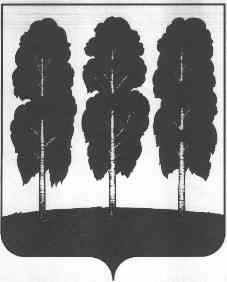 АДМИНИСТРАЦИЯ БЕРЕЗОВСКОГО РАЙОНАХАНТЫ-МАНСИЙСКОГО АВТОНОМНОГО ОКРУГА – ЮГРЫПОСТАНОВЛЕНИЕот 19.04.2017                                                                                                          № 298пгт. БерезовоО признании утратившими силу некоторых муниципальных правовых актов администрации Березовского районаВ целях приведения муниципальных правовых актов администрации Березовского района в соответствие с действующим законодательством:1. Признать утратившими силу:1.1. Постановление администрации Березовского района от 10 февраля   2010 года № 74 «О проведении месячника по профилактике пожаров в жилом секторе Березовского района»;1.2. Постановление администрации Березовского района от 11 июля        2008 года № 242 «Об утверждении положения о порядке проведения противопожарной пропаганды на территории Березовского района»;1.3. Распоряжение администрации Березовского района от 15 января       2007 года № 28 «Об осуществлении мер пожарной безопасности в организациях и населенных пунктах Березовского района».2. Настоящее постановление опубликовать в газете «Жизнь Югры» и разместить на официальном веб-сайте органов местного самоуправления Березовского района.3. Настоящее постановление вступает в силу после его подписания.И.о. главы района,                                                      первый заместитель главы района                                                     М.Н. Загороднюк